Akceptujeme objednávku v souladu s ustanovením S 1740 zákona č. 89/2012 Sb. s doplněním podstatně neměnícím podmínky objednávky.Bereme na vědomí a souhlasíme s uveřejněním smlouvy (s hodnotou nad 50 tis Kč) v registru smluv zřízeném podle zák. č. 340/2015 Sb. I.T.A. - INTE T .r.o.Revoluční 2 1	Ľ24SíOl 6, f	314055*/) Podbarvená pole k povinnému vyplněníStránka l z 1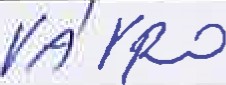 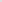 